ACARA BERSIH DUSUNDUSUN MOJOROTO DESA MOJOROTO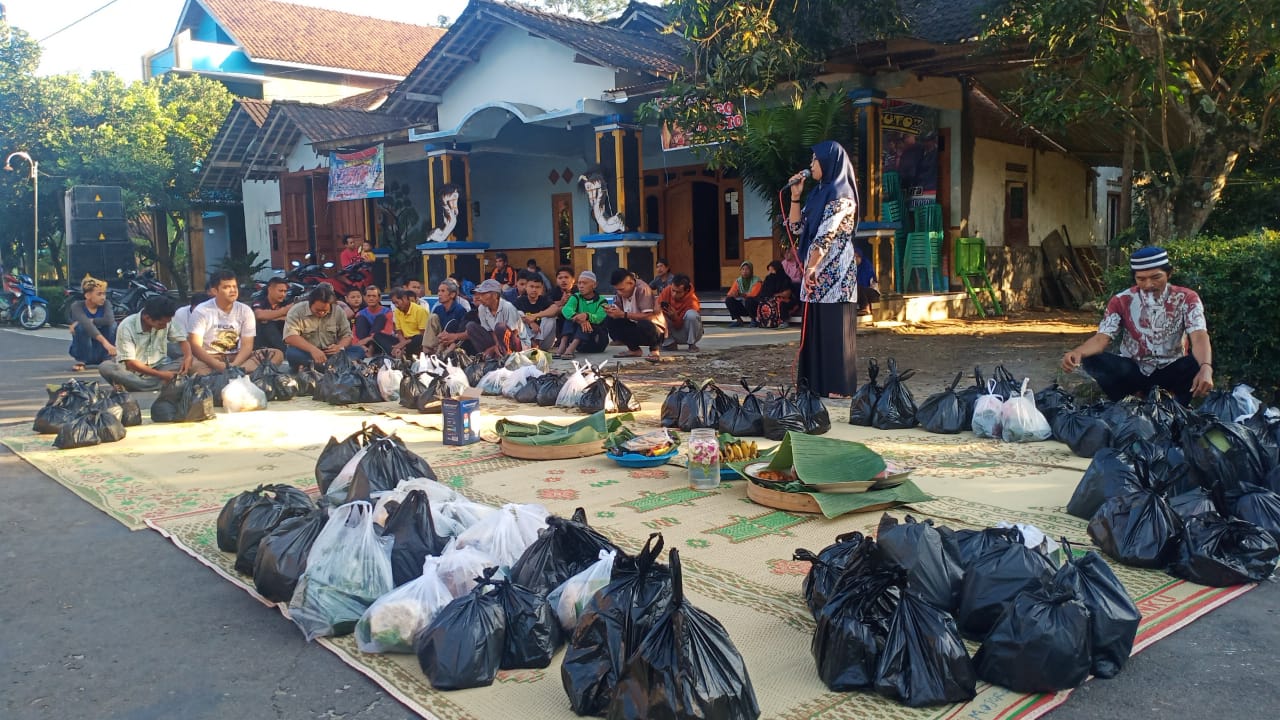 